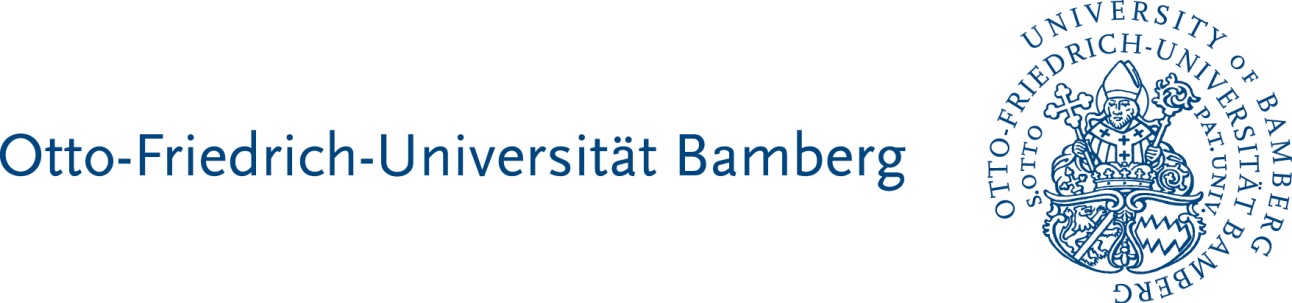 Einschreibeliste       Spätestens einen Monat nach Vorlesungsbeginn hat der/die Lehrbeauftragte die Einschreibeliste der erteilenden Stelle vorzulegen (vgl. Nr. 2 des Merkblatts für Lehrbeauftrage der Universität Bamberg i.V.m. Nr. 2 LLHVV).Hinweise zum Datenschutz nach Art. 13 und 14 Datenschutz-Grundverordnung (DSGVO)Verantwortlich für die Verarbeitung dieser Daten ist die Universität Bamberg, Abteilung Personal, Kapuzinerstraße 20/22, 95047 Bamberg (Telefon: 0951/863-1060; abt-personal@uni-bamberg.de)Die Daten werden zum Zwecke der Personalverwaltung erhoben, gespeichert und verarbeitet.Rechtsgrundlage der Verarbeitung ist Art. 6 Abs. 1 S. 1 Buchstabe b) und Buchstabe c) DSGVO, Art. 9 Abs. 2 Buchstabe b) DSGVO, Art. 88 Abs. 1 DSGVO, § 611 BGB.Den Datenschutzbeauftragten der Universität Bamberg erreichen Sie unter datenschutzbeauftragter@uni-bamberg.de. Otto-Friedrich-Universität BambergName, VornameStraßePLZ, Ort96045 BambergThema der VeranstaltungThema der VeranstaltungSemesterwochenstundenSichtvermerk d. Lehrstuhls/ProfessurLehrstuhl/ProfessurFachFach(Datum, Stempel u. Unterschrift)Lfd.-Nr.NameVornameUnterschriftLfd.-Nr.NameVornameUnterschrift